«ДЕНЬ ВОЛШЕБСТВА»   В выходные в клубе «Заботливые родители» стало доброй традицией проводить совместные встречи с детьми и  родителями.   В субботу 15 февраля, мы провели семейную гостиную, посвященную экспериментированию, и назвали её «День волшебства». Каждый родитель вместе с ребёнком с удовольствием участвовали в опытах и экспериментах, проводили мастер-классы.   Так дети познакомились со свойством магнита. 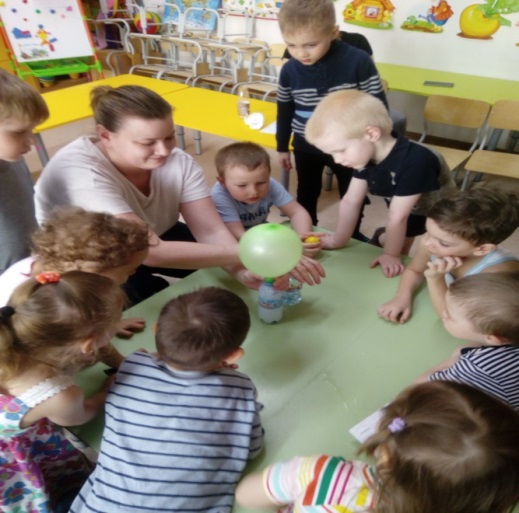 Научились надувать воздушный шар с помощью соды и уксуса.Увидели, какая вредная любимая  «Coca-cola»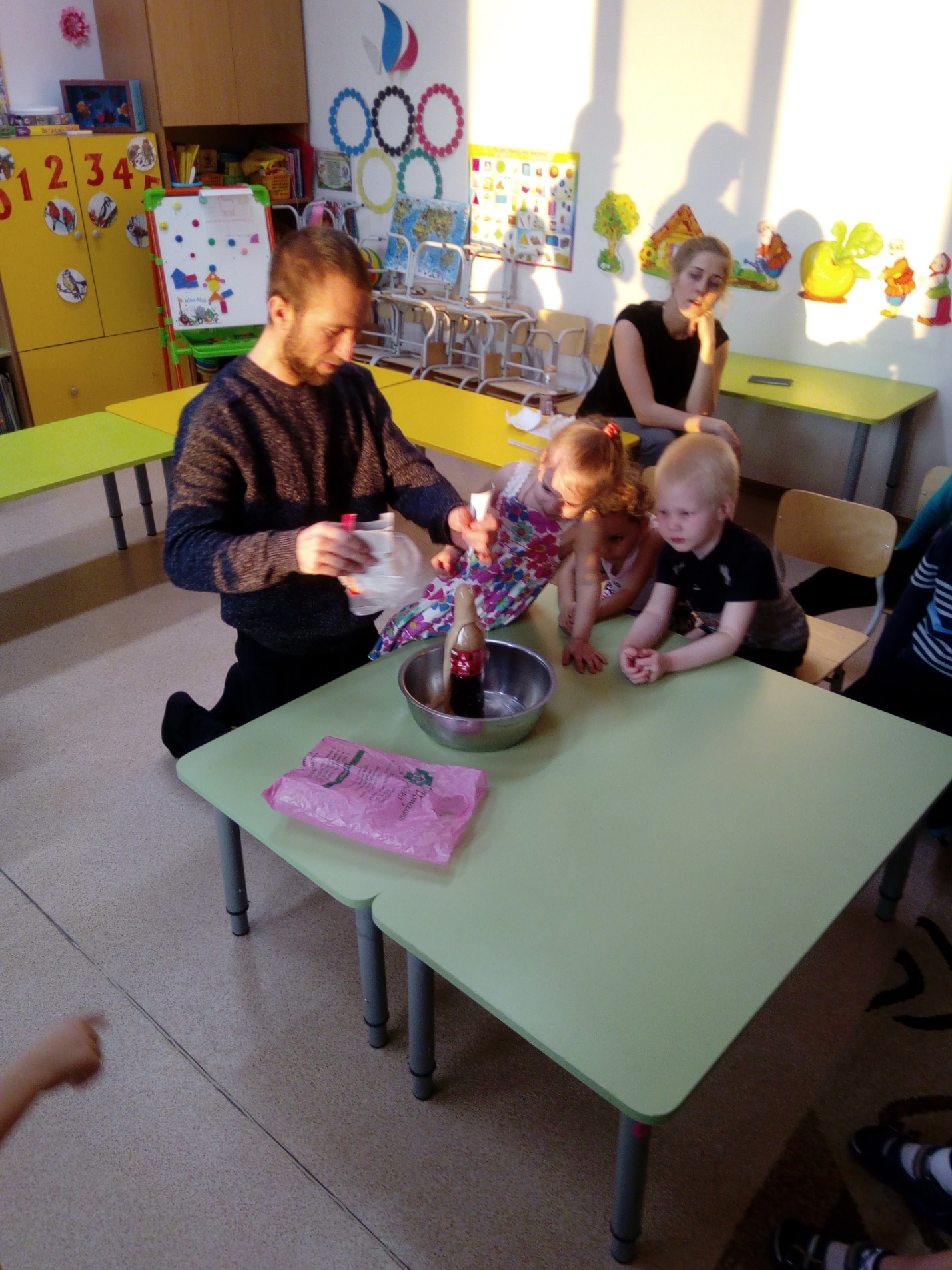 Провели эксперимент с водой, изменяя её плотность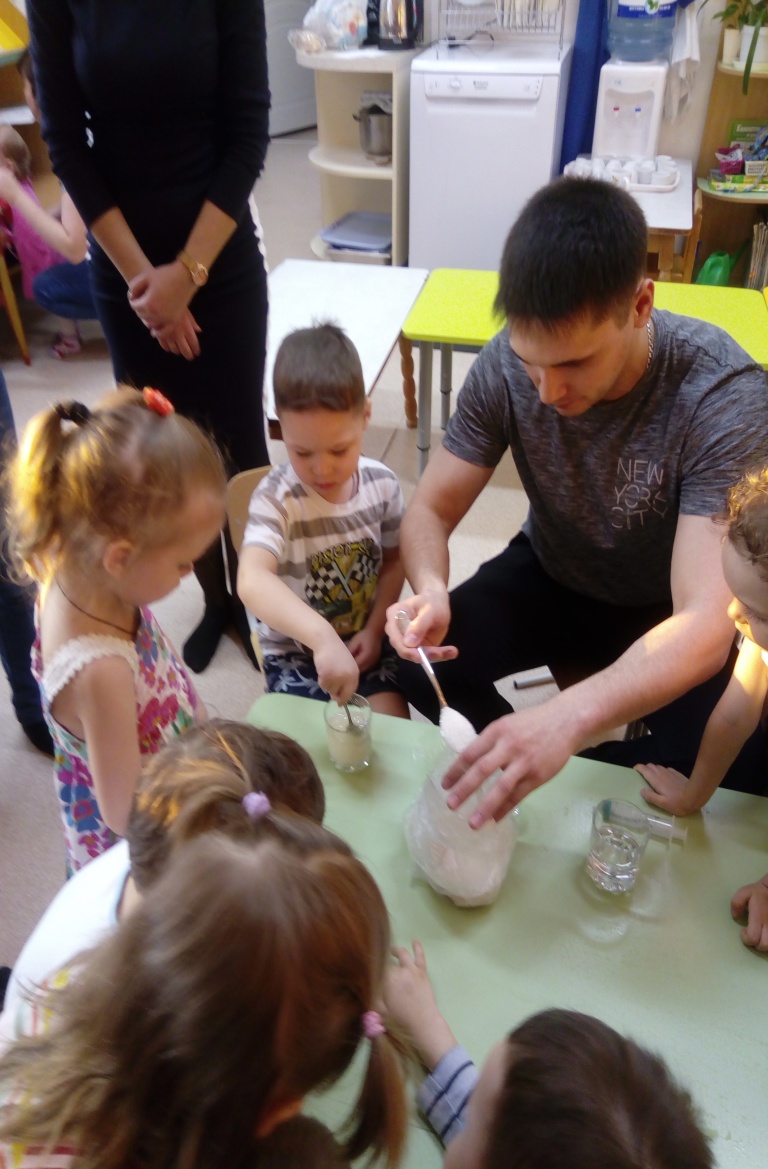 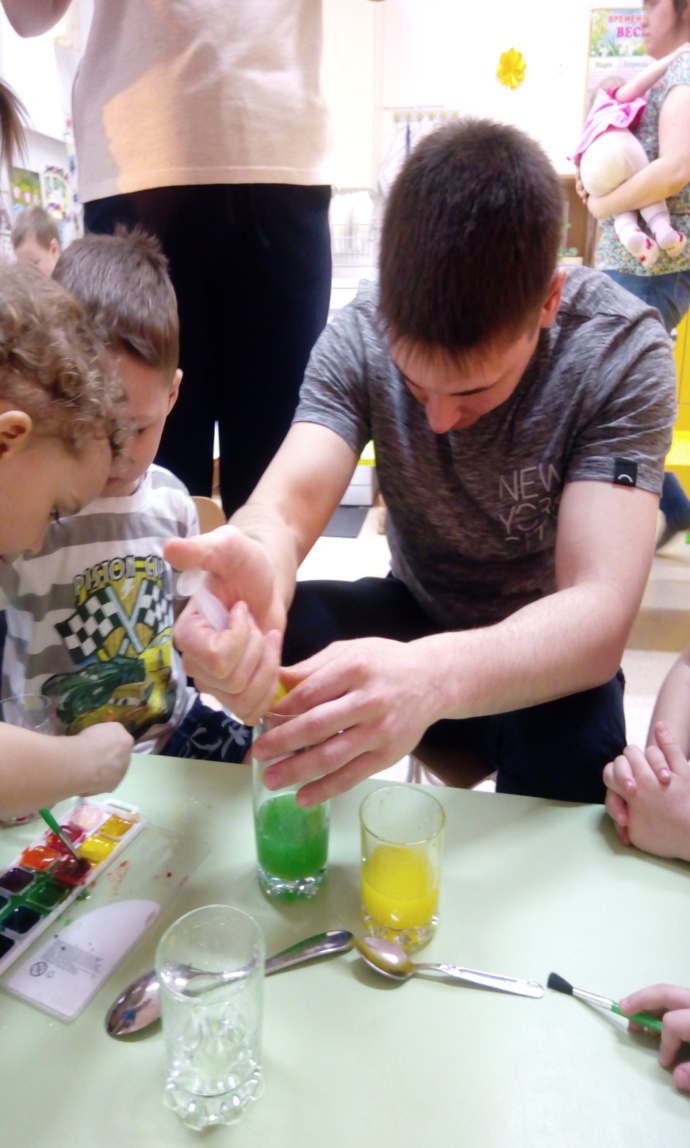 А так же провели ещё много очень интересных и познавательных экспериментов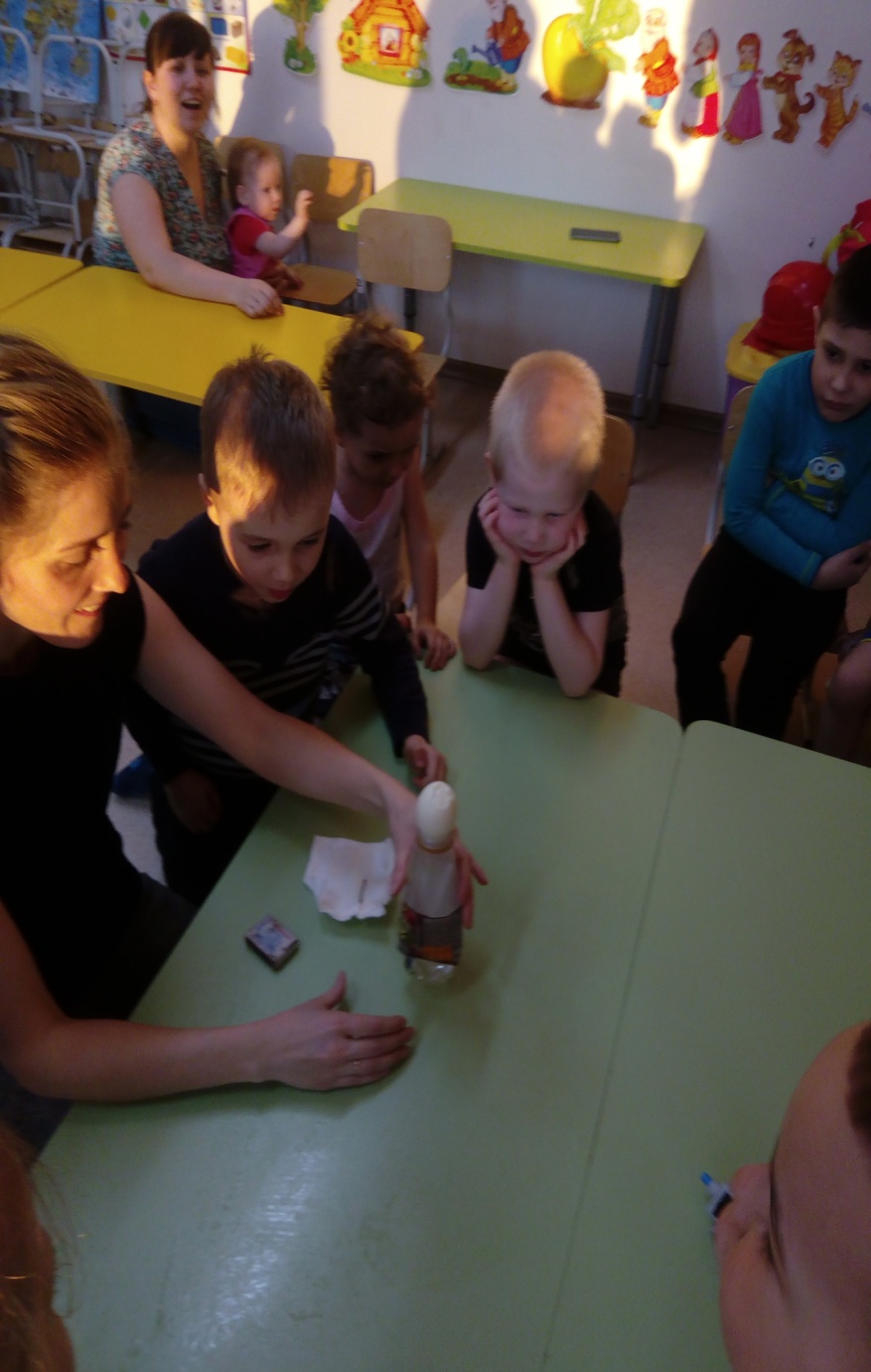 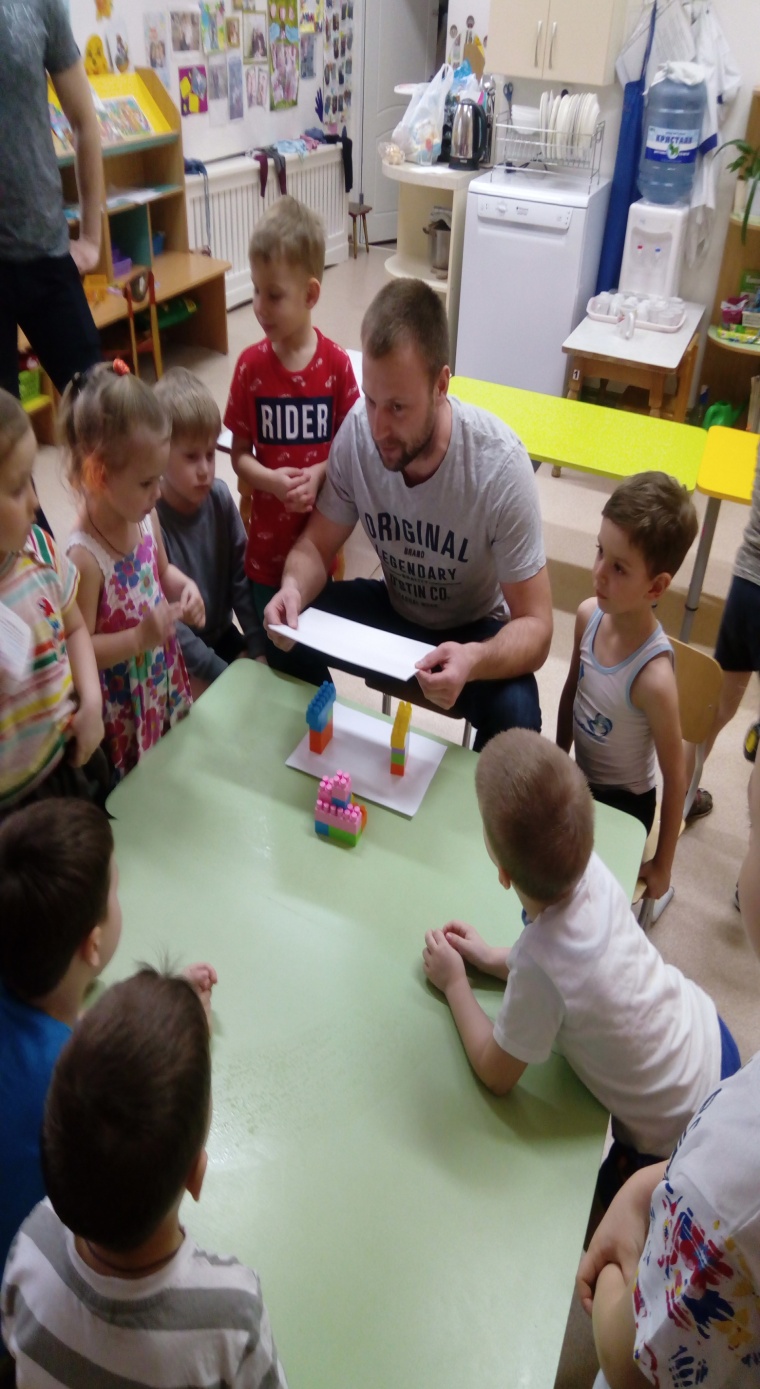 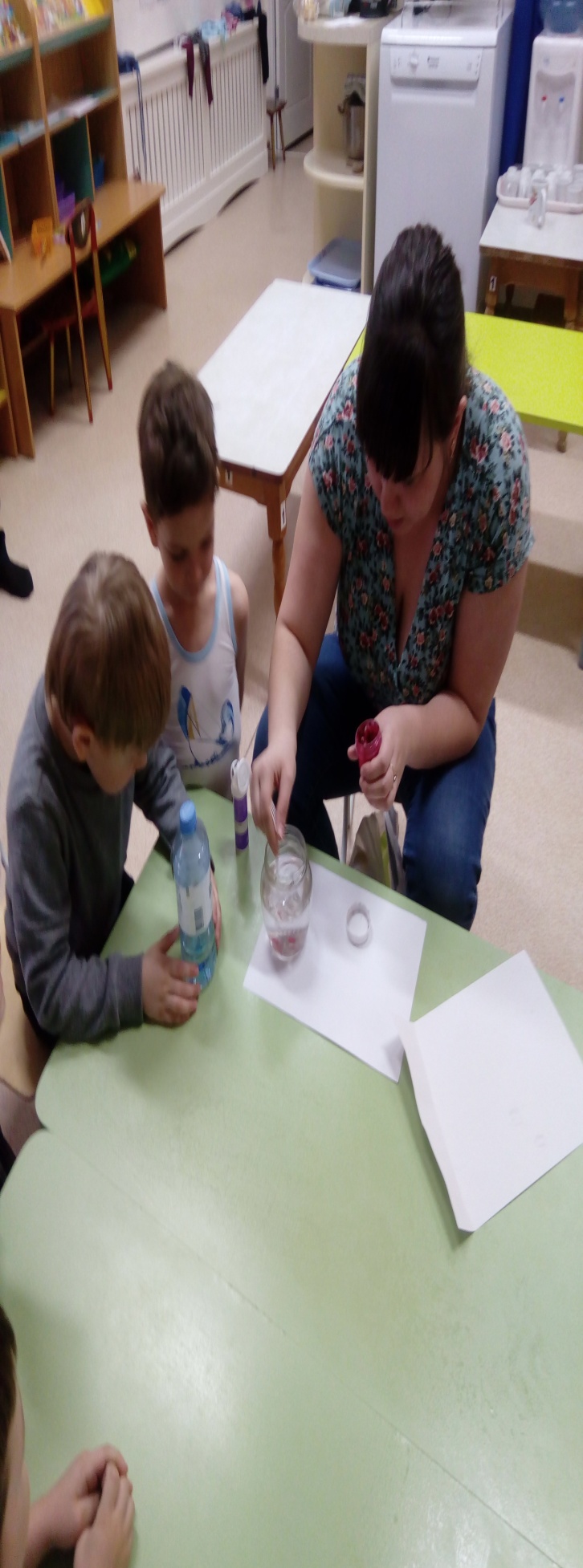 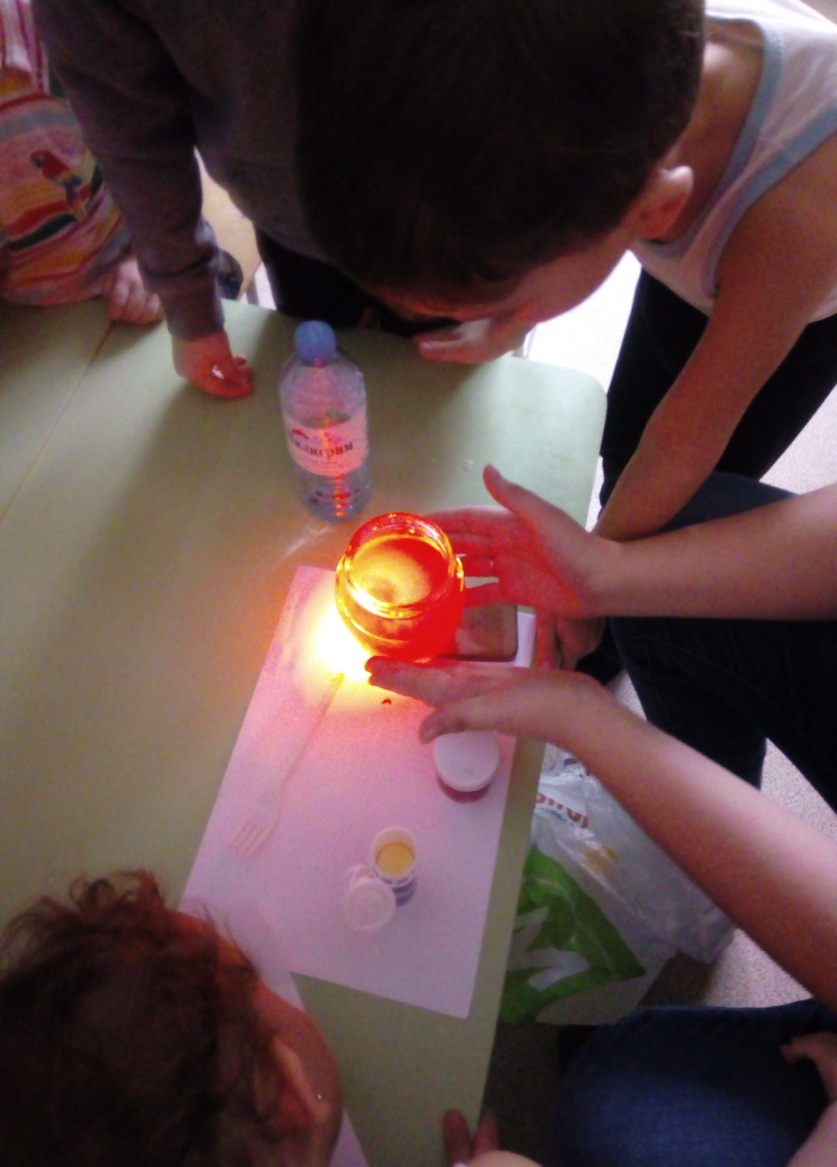 Во время экспериментов все дети  очень увлечены и любознательны. А ещё на этой встрече дети смогли обменяться опытом и рассказать, какие эксперименты они делали дома.   Воспитатель: Черемихина Наталья Аркадьевна